О внесении изменений и дополнений в решение Совета сельского поселения Енгалышевский сельсовет муниципального района Чишминский район Республики Башкортостан от 16.05.2018 № 25 «Об утверждении Положения о порядке проведения конкурса на замещение вакантной должности муниципальной службы в сельском поселении Енгалышевский сельсовет  муниципального района Чишминский район Республики Башкортостан»           Рассмотрев требование прокурора от 30.03.2020 на решение Совета сельского поселения Енгалышевский сельсовет муниципального района Чишминский район Республики Башкортостан от 16.05.2018 № 25 «Об утверждении Положения о порядке проведения конкурса на замещение вакантной должности муниципальной службы в сельском поселении Енгалышевский сельсовет  муниципального района Чишминский район Республики Башкортостан», в соответствии с Федеральным законом от 02.03.2007 № 25-ФЗ «О муниципальной службе в Российской Федерации», в целях приведения Положения в соответствии с действующим федеральным законодательствомСовет сельского поселения Енгалышевский сельсовет муниципального района Чишминский район Республики Башкортостан решил:           1. Внести в Положения о порядке проведения конкурса на замещение вакантной должности муниципальной службы в сельском поселении Енгалышевский сельсовет  муниципального района Чишминский район Республики Башкортостан, утвержденное решением Совета сельского поселения Енгалышевский сельсовет муниципального района Чишминский район Республики Башкортостан от 16.05.2018 № 25, следующие изменения:          1.1. Пункт 2 дополнить словами:« Порядок проведения конкурса должен предусматривать опубликование его условий, сведений о дате, времени и месте его проведения, а также проекта трудового договора не позднее чем за 20 дней до дня проведения конкурса.»;          1.2 Пункт  7 изложить в следующей редакции:7. Гражданин Российской Федерации, изъявивший желание участвовать в конкурсе, представляет в орган местного самоуправления:1) заявление с просьбой о поступлении на муниципальную службу и замещении должности муниципальной службы;2) собственноручно заполненную и подписанную анкету по форме, установленной Правительством Российской Федерации федеральным органом исполнительной власти;3) паспорт;4) трудовую книжку, за исключением случаев, когда трудовой договор(контракт) заключается впервые;5) документ об образовании;6) страховое свидетельство обязательного пенсионного страхования, за исключением случаев, когда трудовой договор(контракт) заключается впервые;7) свидетельство о постановке физического лица на учет в налоговом органе по месту жительства на территории Российской Федерации;8) документы воинского учета - для граждан, пребывающих в запасе, и лиц, подлежащих призыву на военную службу;9) заключение медицинской организации об отсутствии заболевания, препятствующего поступлению на муниципальную службу;10) сведения о доходах за год, предшествующий году поступления на муниципальную службу, об имуществе и обязательствах имущественного характера;10.1) сведения, предусмотренные статьей 15.1 Федерального закона «О муниципальной службе в Российской Федерации» от 02.03.2007 № 25-ФЗ (ред. от 16.12.2019);11) иные документы, предусмотренные федеральными законами, указами Президента Российской Федерации и постановлениями Правительства Российской Федерации.          1.3 пункт 16 изложить в следующей редакции:«Для проведения конкурса правовым актом муниципального органа образуется конкурсная комиссия, действующая на постоянной основе. Общее число членов конкурсной комиссии, порядок ее формирования, а также методика проведения конкурса определяются правовым актом муниципального органа»;        1.4 пункт 17 дополнить следующим абзацем:« В случае проведения конкурса на замещение должности руководителя территориального органам местной администрации, на который возлагается осуществление части полномочий местной администрации в сельских населенных пунктах, расположенных в поселении порядок формирования конкурсной комиссии в муниципальном образовании должен предусматривать включение в число ее членов кандидатур, выдвинутых сходом граждан в каждом из этих сельских населенных пунктах».          2.Обнародовать настоящее решение в установленном Уставом сельского поселения Енгалышевский сельсовет муниципального района Чишминский район Республики Башкортостан порядке и разместить на официальном сайте Администрации сельского поселения Енгалышевский сельсовет в сети Интернет  http://engalys.ru/  в разделе « Совет». Глава сельского поселения                                                           В.В. ЕрмолаевБаш[ортостан Республика]ыШишм^ районныМУНИЦИПАЛЬ районнын ЕЕнгалыш ауыл советы ауыл биЛ^м^е советы 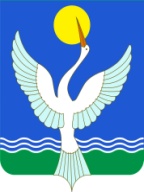 СОВЕТСЕЛЬСКОГО ПОСЕЛЕНИЯЕнгалышевский сельсоветМУНИЦИПАЛЬНОГО РАЙОНАЧишминскИЙ районРеспублики Башкортостан[арар             15 апрель  2020 й. № 19          решение          15 апреля 2020 г. 